Als Vorarbeit für die Ermittlung der Arbeitswerte müssen kurz die Drehverfahren und die Vorgehensweise, die bereits bei der Bohrbearbeitung gelernt wurden, wiederholt werden.Bearbeite hierzu die Arbeitsaufträge 1 + 2.Los geht’s!Arbeitsauftag 1:Ergänze die nachfolgende Tabelle in der verschiedene Drehverfahren beschrieben werden.Arbeitsauftrag 2: Wiederhole die schrittweise Ermittlung von Arbeitswerten zur Bohrbearbeitung. Ergänze dazu zuerst die Spalte A der Tabelle mit den nachfolgenden Begriffen und führe danach die Ermittlung am gegebenen Beispiel in der Spalte B durch.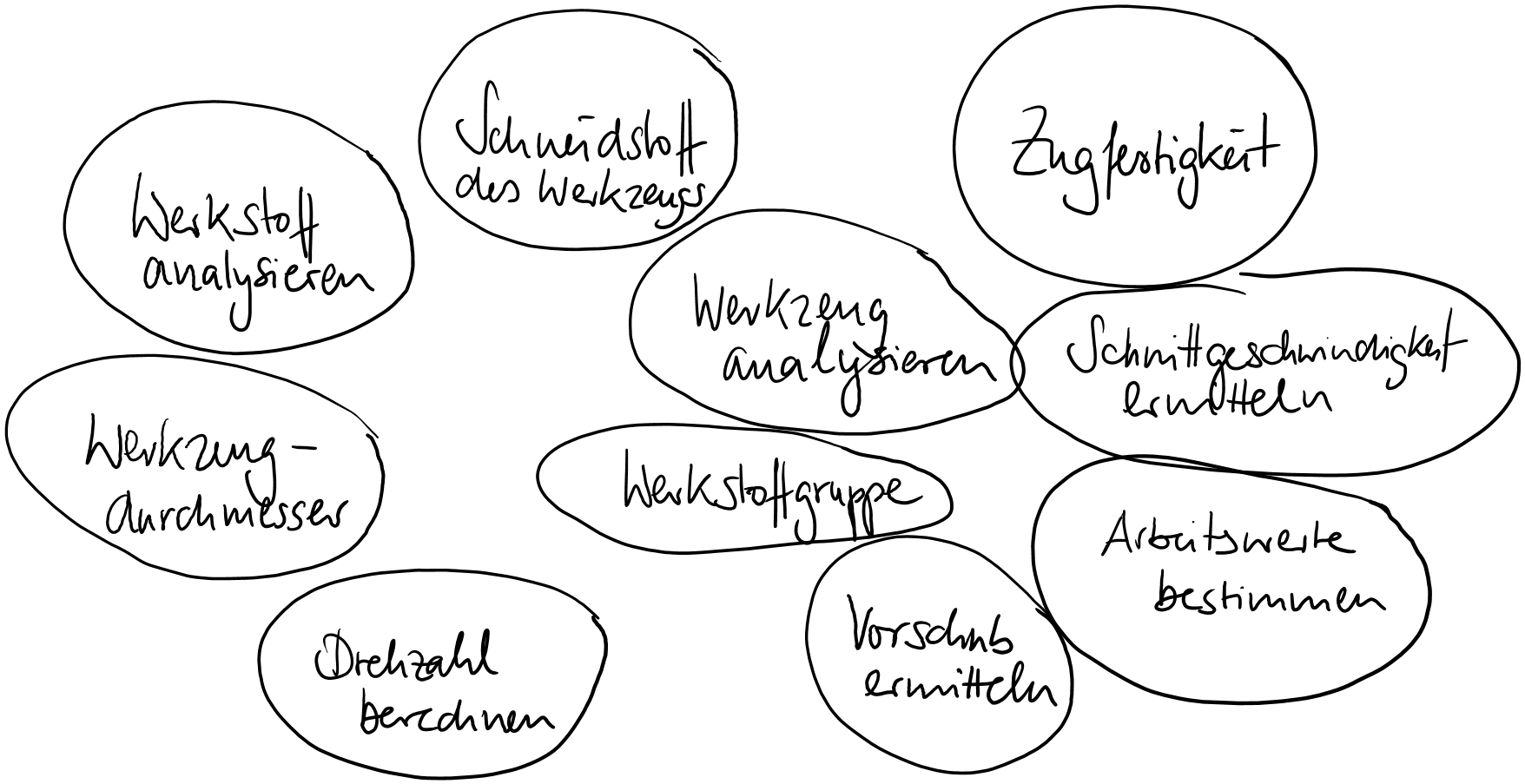 Arbeitsauftrag 3: Jetzt wollen wir überlegen wie die Arbeitswerte zur Herstellung der Gewindespindel zu ermitteln sind. 							Quelle: © Projekt Presse / www.futurelearning.deArbeitsauftrag 4: Der Arbeitsplan zur Herstellung der Gewindespindel muss jetzt noch fertiggestellt werden.In den vorhergehenden Stunden wurden bereits die Abfolge der Herstellung und die benötigten Werkzeuge in der Exceldatei festgelegt.Erweitere nun die Datei, so dass auch alle notwendigen Informationen rund um die Arbeitswerte aufgeführt werden.Als Unterstützung findest du zwei Videos im Stream unter dem Stichwort „Arbeitsplanung Gewindespinde“Wenn du an einem Punkt nicht direkt weiterkommst, dann suche zuerst Unterstützung bei deinem Nebensitzer, danach bei deinem Lehrer.Berufliches Lernen darf Spaß machen 😉Berufliches Lernen darf Spaß machen 😉Berufliches Lernen darf Spaß machen 😉Berufliches Lernen darf Spaß machen 😉Wie schnell darfs jetzt sein?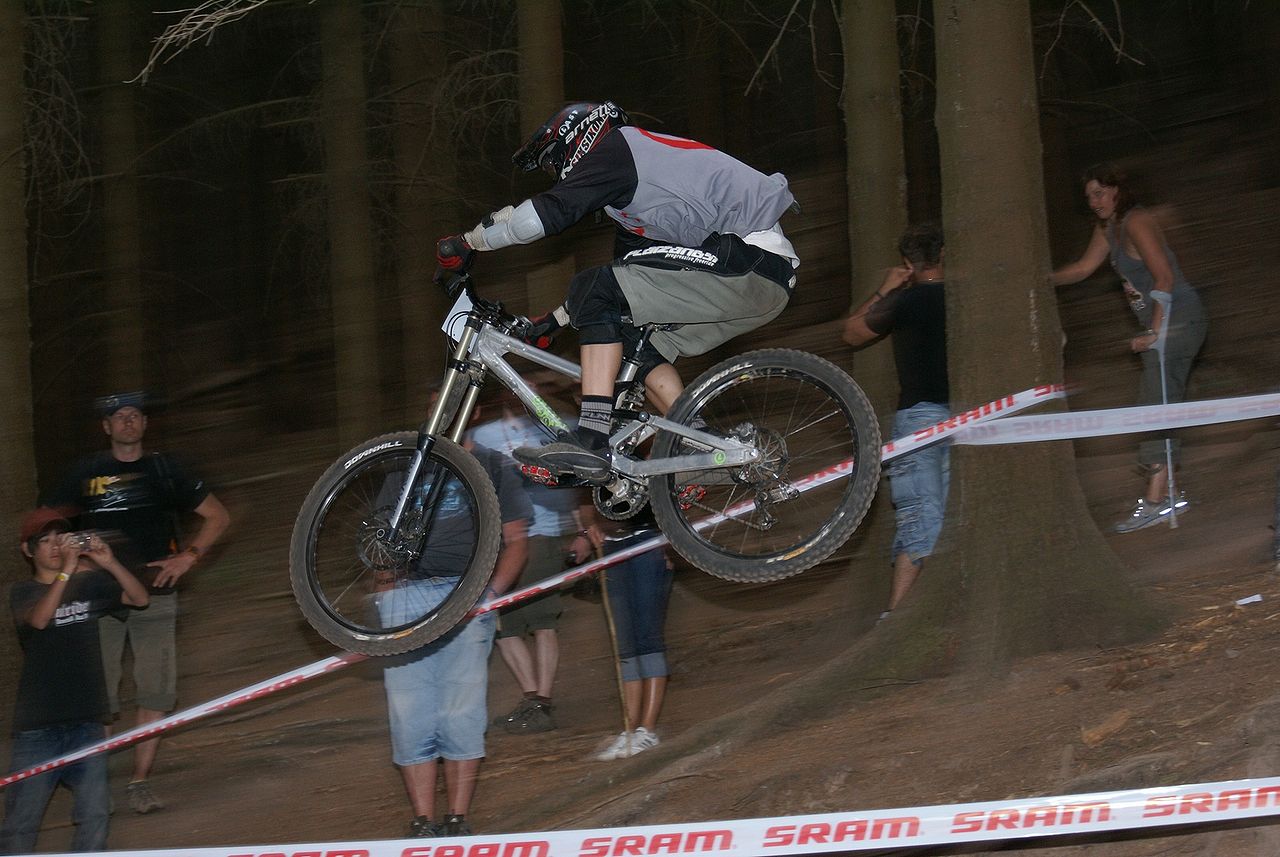 Quelle: Ingo Kappherr (https://commons.wikimedia.org/wiki/File:Downhill-Racer.jpg), „Downhill-Racer“, Detailliert von Sc, https://creativecommons.org/publicdomain/zero/1.0/legalcodeWie schnell darfs jetzt sein?Quelle: Ingo Kappherr (https://commons.wikimedia.org/wiki/File:Downhill-Racer.jpg), „Downhill-Racer“, Detailliert von Sc, https://creativecommons.org/publicdomain/zero/1.0/legalcodeWie schnell darfs jetzt sein?Quelle: Ingo Kappherr (https://commons.wikimedia.org/wiki/File:Downhill-Racer.jpg), „Downhill-Racer“, Detailliert von Sc, https://creativecommons.org/publicdomain/zero/1.0/legalcodeWie schnell darfs jetzt sein?Quelle: Ingo Kappherr (https://commons.wikimedia.org/wiki/File:Downhill-Racer.jpg), „Downhill-Racer“, Detailliert von Sc, https://creativecommons.org/publicdomain/zero/1.0/legalcodeWie schnell darfs jetzt sein?Quelle: Ingo Kappherr (https://commons.wikimedia.org/wiki/File:Downhill-Racer.jpg), „Downhill-Racer“, Detailliert von Sc, https://creativecommons.org/publicdomain/zero/1.0/legalcodeWie schnell darfs jetzt sein?Quelle: Ingo Kappherr (https://commons.wikimedia.org/wiki/File:Downhill-Racer.jpg), „Downhill-Racer“, Detailliert von Sc, https://creativecommons.org/publicdomain/zero/1.0/legalcodeSchülerarbeitsblattLBT / LBTWLernfeld 2_5Name:Name:Name:Name:Datum:SchülerarbeitsblattLBT / LBTWLernfeld 2_5Arbeitswerte für das Drehen ermitteln Arbeitswerte für das Drehen ermitteln Arbeitswerte für das Drehen ermitteln Arbeitswerte für das Drehen ermitteln Arbeitswerte für das Drehen ermitteln SchülerarbeitsblattLBT / LBTWLernfeld 2_5Zielformulierung: Ich kann mithilfe des Tabellenbuchs die Schnittgeschwindigkeit und den Vorschub ermittelnIch kann die allgemeine Vorgehensweise zur Ermittlung der Arbeitswerte beim Drehen beschreibenIch kann die Drehzahl berechnen Ich kann die Arbeitswerte in den digitalen Arbeitsplan eintragen und dort auch Berechnungen durchführenZielformulierung: Ich kann mithilfe des Tabellenbuchs die Schnittgeschwindigkeit und den Vorschub ermittelnIch kann die allgemeine Vorgehensweise zur Ermittlung der Arbeitswerte beim Drehen beschreibenIch kann die Drehzahl berechnen Ich kann die Arbeitswerte in den digitalen Arbeitsplan eintragen und dort auch Berechnungen durchführenZielformulierung: Ich kann mithilfe des Tabellenbuchs die Schnittgeschwindigkeit und den Vorschub ermittelnIch kann die allgemeine Vorgehensweise zur Ermittlung der Arbeitswerte beim Drehen beschreibenIch kann die Drehzahl berechnen Ich kann die Arbeitswerte in den digitalen Arbeitsplan eintragen und dort auch Berechnungen durchführenZielformulierung: Ich kann mithilfe des Tabellenbuchs die Schnittgeschwindigkeit und den Vorschub ermittelnIch kann die allgemeine Vorgehensweise zur Ermittlung der Arbeitswerte beim Drehen beschreibenIch kann die Drehzahl berechnen Ich kann die Arbeitswerte in den digitalen Arbeitsplan eintragen und dort auch Berechnungen durchführenZielformulierung: Ich kann mithilfe des Tabellenbuchs die Schnittgeschwindigkeit und den Vorschub ermittelnIch kann die allgemeine Vorgehensweise zur Ermittlung der Arbeitswerte beim Drehen beschreibenIch kann die Drehzahl berechnen Ich kann die Arbeitswerte in den digitalen Arbeitsplan eintragen und dort auch Berechnungen durchführenSchülerarbeitsblattLBT / LBTWLernfeld 2_5LBTLBTSchülerarbeitsblattLBT / LBTWLernfeld 2_5SchülerarbeitsblattLBT / LBTWLernfeld 2_5Qualität: 1-------------------------5-------------------------10Qualität: 1-------------------------5-------------------------10Qualität: 1-------------------------5-------------------------10Qualität: 1-------------------------5-------------------------10Qualität: 1-------------------------5-------------------------10VerfahrenQuerplandrehenLängsrunddrehenTeilbewegungenNenne die drei Teilbewegungen, mit denen die Drehbewegung beschrieben werden kann.Graphische DarstellungErgänze in der Darstellung die drei Teilbewegungen durch Einzeichnen von Pfeilen und benenne diese.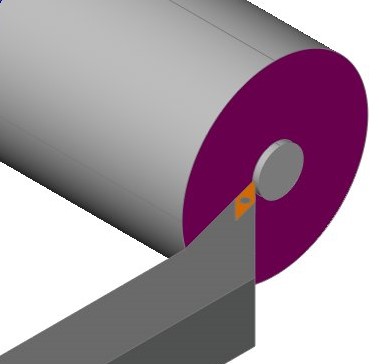 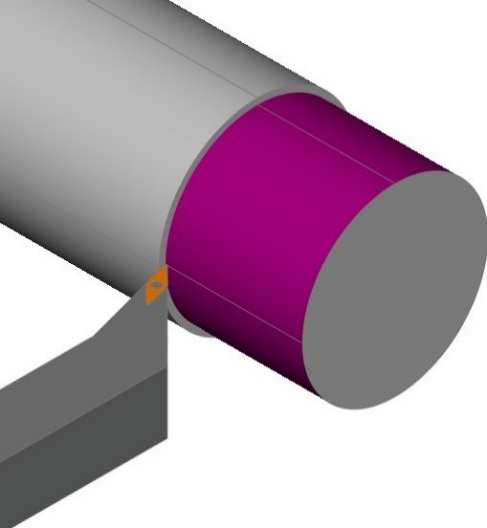 BildquelleFlorian Schott, Quer-Plan-Drehen, Zugeschnitten von Sc, CC BY-SA 4.0Florian Schott, Längs-Rund-Drehen, Zugeschnitten von Sc, CC BY-SA 4.0TeilbewegungenBeschreibe die Richtung der Teilbewegungen und wer diese ausführt in Worten. (Als Bezug könnte die Rotationsachse des Wertstücks helfen)Beschreibe die Richtung der Teilbewegungen und wer diese ausführt in Worten. (Als Bezug könnte die Rotationsachse des Wertstücks helfen)Spalte ASpalte BHier wird die Abfolge beschrieben wie man vor geht, um die Arbeitswerte bei der Bohrbearbeitung zu bestimmenErmittle die Arbeitswerte für die Erstellung einer Bohrung Ø12mm in den Werkstoff C35 mit einem HSS-Bohrer. Schritt 1:Teilschritt 1.1Teilschritt 1.2Schritt 2:Teilschritt 2.1:Teilschritt 2.2:Schritt 3:Teilschritt 3.1:Teilschritt 3.2:Teilschritt 3.3:Schrittanleitung zur Ermittlung der Arbeits- werte bei der DrehbearbeitungArbeitswerte Gewindespindel:Querplandrehen rechte SeiteArbeitswerte Gewindespindel:Längsrunddrehen Ø 20mmSchritt1: Teilschritt1.1:Teilschritt1.2:Schritt 2:Teilschritt 2.1:Schritt 3:Teilschritt 3.1:Teilschritt 3.2:Schritt 4:Teilschritt 4.1:Teilschritt 4.2:Teilschritt 4.3:Teilschritt 4.4: